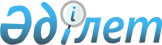 On approval of qualification requirements for liquidation (destruction, disposal, dumping) activities and the processing of released ammunition, weapons, military equipment, special equipment and list of documents confirming compliance with them
					
			
			
			Unofficial translation
		
					Order of the Minister of Digital Development, Defense and Aerospace Industry of the Republic of Kazakhstan dated April 24, 2019 No. 54/НҚ. Registered with the Ministry of Justice of the Republic of Kazakhstan on April 29, 2019 No. 18605.
      Unofficial translation
      In accordance with subparagraph 1-1) of paragraph 1 of Article 12 of the Law of the Republic of Kazakhstan dated May 16, 2014 “On Permissions and Notifications”, I HEREBY ORDER:
      1. To approve the attached qualification requirements for liquidation (destruction, disposal, dumping) activities and the processing of released ammunition, weapons, military equipment, special equipment and list of documents confirming compliance with them.
      2. To recognize as terminated Order of the Acting Minister for Investment and Development of the Republic of Kazakhstan dated January 28, 2016 No. 114 “On approval of qualification requirements for liquidation (destruction, disposal, dumping) activities and the processing of released ammunition, weapons, military equipment, special equipment and list of documents confirming compliance with them” (registered in the Register of State Registration of Normative Legal Acts No. 13454, published April 19, 2016 in the "Adilet" information and legal system). 
      3. The Department of Development of the Military-Industrial Complex of the Ministry of Digital Development, Defense and Aerospace Industry of the Republic of Kazakhstan, in the manner prescribed by law, shall ensure:
      1) state registration of this order with the Ministry of Justice of the Republic of Kazakhstan;
      2) within ten calendar days from the date of state registration of this order, sending a copy hereof both in Kazakh and Russian languages to the Republican State Enterprise on the Right of Economic Management "Republican Center of Legal Information of the Ministry of Justice of the Republic of Kazakhstan" for official publication and inclusion in the Reference Control Bank of Regulatory Legal Acts of the Republic of Kazakhstan;
      3) placement of this order on the Internet resource of the Ministry of Digital Development, Defense and Aerospace Industry of the Republic of Kazakhstan after its official publication;
      4) within ten working days after the state registration of this order with the Ministry of Justice of the Republic of Kazakhstan, submission to the Legal Department of the Ministry of Digital Development, Defense and Aerospace Industry of the Republic of Kazakhstan the information on the implementation of measures provided for in subparagraphs 1), 2) and 3) of this paragraph.
      4. The control over the execution of this order shall be entrusted to the Supervising Vice Minister of Digital Development, Defense and Aerospace Industry of the Republic of Kazakhstan.
      5. This order shall come into effect upon expiry twenty one calendar days after the day of its first official publication.
      “AGREED” The
      Ministry of Industry and
      Infrastructure Development of the
      Republic of Kazakhstan
      “___” _________ 2019
      “AGREED”
      The Committee of National Security of the
      Republic of Kazakhstan
      “___” _________ 2019
      “AGREED” The
      Ministry of National Economy of the
      Republic of Kazakhstan
      “___” __________ 2019
      “AGREED” The
      Ministry of Internal Affairs of the
      Republic of Kazakhstan
      “___” __________ 2019 Qualification requirements  for  iquidation (destruction, disposal, burial) activities and processing of released ammunition,  weapons, military equipment, special equipment and list of documents confirming compliance with them 
      Footnote. Qualification requirements - as amended by the order of the  acting Minister of Industry and Infrastructure Development of the Republic of Kazakhstan dated 08.07.2022 No. 395 (shall be enforced sixty calendar days after the date of its first official publication); as amended by the order of the Minister of Industry and Infrastructure Development of the Republic of Kazakhstan dated 12.04.2023 No. 246 (shall be enforced sixty calendar days after the date of its first official publication). The form of information on qualification requirements for liquidation (destruction, disposal, dumping)  activities and the processing of released ammunition, weapons, military equipment, special equipment  and the list of documents confirming compliance with them
      1. For the sub-type of the liquidation (destruction, disposal, dumping) activities and  processing of released ammunition the presence of: 
      1) higher technical education of the head or deputy head of a legal entity, including the head or deputy head of its branch, as well as an individual pursuing a licensed type of activity:
      surname, first name, patronymic (if any) _____________________________________________;
      position ______________________________________________________________________;
      number and date of the order of appointment ___________________________________________________;
      qualification by education ______________________________________________________;
      number and date of issue of the diploma of higher technical education  _________________________;
      name of the higher education institution that issued the diploma ____________________________;
      2) qualified professionals with corresponding technical education, at least one year of work experience in their qualification:
      surname, first name, patronymic (if any) _____________________________________________;
      position _______________________________________________________________________;
      number and date of signing the order of appointment  __________________________________________;
      work experience in the qualification  _______________________________________________________;
      qualification by education _______________________________________________________;
      number and date of issue of the diploma of higher technical education  _________________________________;
      name of the higher education institution that issued the diploma ____________________________________;
      3) production and technical facilities (stationary and (or) mobile) on the ownership right, fenced, isolated, located at a safe distance from residential, public and industrial facilities provided for by current standards, meeting the requirements of regulatory legal acts in the sanitary and epidemiological welfare of the population, fire safety and including: a specialized industrial building, structure and (or) container-type mobile module, lifting mechanism, equipment
      _________________________________________________________________________________;
      a specially equipped warehouse for storing released ammunition and their components, equipped with a contour lightning protection system with lightning rods ________________________________________________________________________________;
      premises or special area with equipment and tools for sorting, cutting, packaging waste and recycled materials from released ammunition 
      ________________________________________________________________________________;
      office space to accommodate working staff  ___________________________;
      cadastral number of the immovable property (location) __________________________;
      information on the presence of fencing, insulation, distance from residential and industrial facilities, in meters
      _______________________________________________________________________________;
      4) measuring instruments that comply with operating conditions and the legislative requirements established for them to ensure the uniformity of measurements, including radiation measuring instruments:
      information on availability of measuring instruments  ____________________________________________;
      number and date of the certificate of verification of the measuring instrument _________________________________;
      5) instructions approved by the head of the organization training personnel in safety precautions and the procedure for organizing work on the liquidation (destruction, disposal, burial) and processing of released ammunition:
      information on availability of instructions approved by the head of the organization for training personnel in safety precautions and procedure for organizing work on liquidation (destruction, disposal, burial) and processing of released ammunition
      ________;
      6) log of accounting  and storage of materials, components, articles of disposed released ammunition:
      information on availability of a log of accounting and storage of materials, components, and articles of disposed released ammunition __________________.
      2. For the subtype of liquidation activities through destruction, disposal, burial and processing of released weapons, military equipment, special equipment, the presence of:
      1) higher technical education for the head or deputy head of a legal entity, including the head or deputy head of its branch, as well as an individual pursuing a licensed type of activity:
      surname, first name, patronymic (if any) _______________________________________________;
      position  ________________________________________________________________________;
      number and date of the order of appointment  _____________________________________________________;
      qualification by education ________________________________________________________;
      number and date of issue of the diploma of higher technical education  ___________________________;
      name of the higher education institution that issued the diploma  _____________________________;
      2) qualified professionals with corresponding technical education, at least one year of work experience in their qualification:
      surname, first name, patronymic (if any) _______________________________________________;
      position  ________________________________________________________________________;
      number and date of signing the order of appointment   ___________________________________________;
      work experience in the qualification   ________________________________________________________;
      qualification by education ________________________________________________________;
      number and date of issue of the diploma of higher technical education  __________________________________;
      name of the higher education institution that issued the diploma  _____________________________________;
      3) production and technical facilities on the ownership right, fenced, isolated, located at a safe distance from residential, public and industrial facilities provided for by current standards, meeting the requirements of regulatory legal acts in the sanitary and epidemiological welfare of the population, fire safety and including: a specialized industrial building, structure, lifting mechanism, equipment  _______;
      specially equipped warehouse for storing released weapons, military equipment, and special means ___________;
      premises or a special site with equipment and tools for sorting, cutting, packaging of waste and and recycled materials from released weapons, military equipment, special means _______;
      office space to accommodate the staff _______________________________;
      cadastral number of immovable property (location) _______________________________;
      information on the presence of fencing, insulation, distance from residential and industrial facilities, in meters ____________________;
      4) measuring instruments that comply with operating conditions and  legislative requirements established for them to ensure the uniformity of measurements:
      information on availability of measuring instruments  __________________________________________________;
      number and date of the certificate of verification of the measuring instrument  _______________________________________;
      5) instructions approved by the head of the organization training personnel in safety precautions and the procedure for organizing work on  liquidation (destruction, disposal, burial) and processing of released ammunition, military hardware, special means:
      Information on the presence of instructions  approved by the head of the organization training personnel in safety precautions and the procedure of organizing work on liquidation (destruction, disposal, burial) and processing of released ammunition, military hardware, special means____________________;
                6) a log of accounting  and storage of materials, components, articles of disposed, released ammunition, special means:
      information on availability of a log of accounting  and storage of materials, components, articles of disposed, released ammunition, military hardware, special means _________________. SCHEDULE for liquidation through destruction, disposal, burial and processing of released ammunition for ____ year SCHEDULE for liquidation through destruction, disposal, burial and processing  of released ammunition, military hardware, special means for ____ year
					© 2012. «Institute of legislation and legal information of the Republic of Kazakhstan» of the Ministry of Justice of the Republic of Kazakhstan
				
      Minister of Digital Development,

      Defense and Aerospace Industry of the

      Republic of Kazakhstan

A. Zhumagaliev
Approved
by Order of the Minister of
Digital Development,
Defense and Aerospace
Industry of the
Republic of Kazakhstan
dated April 24, 2019
No. 54/НҚ
No.
Qualification requirements include presence of
Documents confirming compliance with qualification requirements 
Note
1
2
3
4
1. 1. For the sub-type of liquidation activities through destruction, disposal, burial and processing of released ammunition 
1. 1. For the sub-type of liquidation activities through destruction, disposal, burial and processing of released ammunition 
1. 1. For the sub-type of liquidation activities through destruction, disposal, burial and processing of released ammunition 
1. 1. For the sub-type of liquidation activities through destruction, disposal, burial and processing of released ammunition 
1
higher technical education for the head or deputy head of a legal entity, including  the head or deputy head of its branch, as well as an individual pursuing  a licensed activity type 
form of information in accordance with Appendix 1 to these qualification requirements for carrying out liquidation activities through destruction, disposal, burial and processing of released ammunition, weapons, military equipment, special equipment and  list of documents confirming compliance with them 
2
qualified specialists with relevant technical education and at least one year of work experience in their qualification
form of information in accordance with Appendix 1 to these qualification requirements for carrying out liquidation activities through destruction, disposal, burial and processing of released ammunition, weapons, military equipment, special equipment and  list of documents confirming compliance with them
3
production and technical base (stationary and (or) mobile), under the ownership right, (organizations with one hundred percent participation of the state in the authorized capital and their subsidiaries and (or) affiliated organizations, also organizations created in the interests of national security (confirmed in writing by the Armed Forces, other troops and military formations of the Republic of Kazakhstan, special state or law enforcement bodies) the presence of  production and technical facilities and technological equipment on the ownership right or other legal grounds), fenced, isolated, located at a safe distance from residential, public and production facilities that meet the requirements of regulatory legal acts in sanitary and epidemiological welfare of the population, fire safety and include: a specialized production building, structure and (or) container-type mobile module, lifting mechanism, equipment; a specially equipped warehouse for storing released ammunition and their components, equipped with a contour lightning protection system with lightning rods; special premises or site with equipment and tools for sorting, cutting, packaging waste and recycled materials from released ammunition; office space to accommodate working staff.
form of information in accordance with Appendix 1 to these qualification requirements for carrying out liquidation activities through destruction, disposal, burial and processing of released ammunition, weapons, military equipment, special equipment and  list of documents confirming compliance with them
The licensor retrieves information indicating the existence of ownership rights to the premises from the relevant information systems.
4
measuring instruments that comply with operating conditions and the legislative requirements established for them to ensure the uniformity of measurements, including radiation measuring instruments
the form of information in accordance with
Appendix 1 to these qualification requirements for carrying out liquidation activities through destruction, disposal, burial and processing of released ammunition, weapons, military equipment, special equipment and  list of documents confirming compliance with them
copy of the verification certificate
5
instructions approved by the head of the organization training personnel in safety precautions and the procedure for organizing work on the liquidation (destruction, disposal, burial) and processing of released ammunition
the form of information in accordance with
Appendix 1 to these qualification requirements for carrying out liquidation activities through destruction, disposal, burial and processing of released ammunition, weapons, military equipment, special equipment and  list of documents confirming compliance with them
copy of the document
6
log of accounting and storage of materials, components, products of recycled released ammunition  
the form of information in accordance with
Appendix 1 to these qualification requirements for carrying out liquidation activities through destruction, disposal, burial and processing of released ammunition, weapons, military equipment, special equipment and  list of documents confirming compliance with them
copy of the document
7
official in charge of fire safety and organization of security guarding measures
copy of the order on appointing a responsible person
copy of the document
8
existence of an agreement for round-the-clock guarding of the production and technical facilities using service weapons with the subject of security guarding activities 
agreement for round-the-clock guarding of the production and technical facilities using service weapons with the subject of security guarding activities, requirements for which are established by the Law of the Republic of Kazakhstan “On Security Activity” dated October 19, 2000 
copy of the document
9
schedule of organization of work for the specified sub-type of activity
schedule for liquidation through destruction, recycling, burial and processing of released ammunition approved by the head of the organization, a document agreed with the authorized body for defense industry and state defense order for compliance with the current policy in the defense industry in accordance with Appendix 2 to the qualification requirements for activities in liquidation through destruction, recycling, burial and processing of released ammunition, weapons, military equipment, special means and  list of documents confirming compliance with them
When analyzing compliance with the planned activity, documents of the state planning system are taken into account, defining development directions of the defense industry, as well as instructions (orders) of the state and government leadership  on military security issues of the state 
10
Excluded by the order of the Minister of Industry and Infrastructure Development of the Republic of Kazakhstan dated 12.04.2023 No. 246 (shall be enforced sixty calendar days after the date of its first official publication).
Excluded by the order of the Minister of Industry and Infrastructure Development of the Republic of Kazakhstan dated 12.04.2023 No. 246 (shall be enforced sixty calendar days after the date of its first official publication).
Excluded by the order of the Minister of Industry and Infrastructure Development of the Republic of Kazakhstan dated 12.04.2023 No. 246 (shall be enforced sixty calendar days after the date of its first official publication).
11
availability of the applicant's civil liability insurance policy
a copy of compulsory environmental insurance policy (for causing harm to third parties and the environment)
copy of the document
2. For the subtype of liquidation activities through destruction, disposal, burial and processing of released weapons, military equipment, special equipment 
2. For the subtype of liquidation activities through destruction, disposal, burial and processing of released weapons, military equipment, special equipment 
2. For the subtype of liquidation activities through destruction, disposal, burial and processing of released weapons, military equipment, special equipment 
2. For the subtype of liquidation activities through destruction, disposal, burial and processing of released weapons, military equipment, special equipment 
1
higher technical education for the head or deputy head of a legal entity, including the head or deputy head of its branch, as well as an individual pursuing  a licensed activity type 
the form of information in accordance with
Appendix 1 to these qualification requirements for carrying out liquidation activities through destruction, disposal, burial and processing of released ammunition, weapons, military equipment, special equipment and  list of documents confirming compliance with them
2
qualified specialists with relevant technical education with  at least one year of work experience in their profession 
the form of information in accordance with
Appendix 1 to these qualification requirements for carrying out liquidation activities through destruction, disposal, burial and processing of released ammunition, weapons, military equipment, special equipment and  list of documents confirming compliance with them
3
production and technical facilities (stationary and (or) mobile), on the ownership right, (organizations with one hundred percent participation of the state in the authorized capital and their subsidiaries and (or) affiliated organizations, also organizations created in the interests of national security (confirmed in writing by the Armed Forces, other troops and military formations of the Republic of Kazakhstan, special state or law enforcement bodies), availability of  production and technical facilities and technological equipment on the ownership right or other legal grounds), fenced, isolated, located at a safe distance from residential, public and production facilities that meet the requirements of regulatory legal acts in sanitary and epidemiological welfare of the population, fire safety and include: a specialized industrial building, structure, lifting mechanism, equipment; a specially equipped warehouse for storing released weapons, military equipment, and special equipment; premises or a special site with equipment and tools for sorting, cutting, packaging  of waste and recycled materials of released weapons, military equipment, and special means; office space to accommodate  the working  staff
the form of information in accordance with
Appendix 1 to these qualification requirements for carrying out liquidation activities through destruction, disposal, burial and processing of released ammunition, weapons, military equipment, special equipment and a list of documents confirming compliance with them
The licensor retrieves information indicating the existence of ownership rights to the premises from the relevant information systems.
4
measuring instruments that comply with operating conditions and the legislative requirements established for them to ensure the uniformity of measurements 
the form of information in accordance with
Appendix 1 to these qualification requirements for carrying out liquidation activities through destruction, disposal, burial and processing of released ammunition, weapons, military equipment, special equipment and  list of documents confirming compliance with them
copy of the verification certificate
5
instructions approved by the head of the organization training personnel in safety precautions and the procedure for organizing work on the liquidation (destruction, disposal, burial) and processing of released ammunition, military hardware, special means
the form of information in accordance with
Appendix 1 to these qualification requirements for carrying out liquidation activities through destruction, disposal, burial and processing of released ammunition, weapons, military equipment, special equipment and  list of documents confirming compliance with them
copy of the document
6
log of accounting and storage of materials, components, products of recycled released weapons, military hardware, special equipment 
the form of information in accordance with
Appendix 1 to these qualification requirements for carrying out liquidation activities through destruction, disposal, burial and processing of released ammunition, weapons, military equipment, special equipment and  list of documents confirming compliance with them
copy of the document
7
official in charge of fire safety and organization of security guarding  measures 
copy of the order on appointing the  person  in charge
copy of the document
8
existence of an agreement for round-the-clock guarding of the production and technical facilities using service weapons with the subject of security guarding activities 
agreement for round-the-clock guarding of the production and technical facilities using service weapons with the subject of security guarding activities, requirements for which are established by the Law of the Republic of Kazakhstan “On Security Activity” dated October 19, 2000
copy of the document
9
schedule of organization of work  for the specified sub-type of activity 
schedule for liquidation through destruction, recycling, burial and processing of released ammunition, military hardware, special equipment  approved by the head of the organization, a document agreed with the authorized body for defense industry and state defense order for compliance with the current policy in the defense industry in accordance with Appendix 3 to the qualification requirements for liquidation through destruction, recycling, burial activities and processing of released ammunition, weapons, military equipment, special means and  list of documents confirming compliance with them
when analyzing compliance with the planned activity, documents of the state planning system are taken into account, defining development directions of the defense industry, as well as instructions (orders) of the state and government leadership  on military security issues of the state 
10
excluded by the order of the Minister of Industry and Infrastructure Development of the Republic of Kazakhstan dated 12.04.2023 No. 246 (shall be enforced sixty calendar days after the date of its first official publication).
excluded by the order of the Minister of Industry and Infrastructure Development of the Republic of Kazakhstan dated 12.04.2023 No. 246 (shall be enforced sixty calendar days after the date of its first official publication).
excluded by the order of the Minister of Industry and Infrastructure Development of the Republic of Kazakhstan dated 12.04.2023 No. 246 (shall be enforced sixty calendar days after the date of its first official publication).
11
availability of the applicant's civil liability insurance policy 
a copy of compulsory environmental insurance policy (for causing harm to third parties and the environment)
copy of the documentAppendix 1
to the qualification requirements
for liquidation
(destruction, disposal,burial)
activities and the processing of
released ammunition, weapons,
military equipment, special
equipment and list of documents
confirming compliance with themAppendix 2
to qualification requirements 
for activities in development, production,
repair, acquisition and sale of ammunition,
weapons and military equipment, spare parts,
components and devices for them, special
materials, equipment for their production,
including assembly, adjustment, upgrade,
installation, use, storage,  repair and 
maintenance and the list of documents,
confirming compliance with them APPROVED
Head of the organization
____________________________
(signature) (surname, name,
patronymic, if any)DateSealIndividual
identification number/
Business identification number Activity direction
(general classifier of
economic activity types)Address of legal entity
and address of the object of activity
or actions
(operations)
(mail code, oblast,city,
region, populated locality,
street name,house/building (stationary premises)number
Telephones
No.
Product name
Category
Unit of measurement 
Quantity
Balance holder
Financing source of  liquidation and processing works
NoteAppendix 3
to qualification requirements 
for activities in development, production,
repair, acquisition and sale of ammunition,
weapons and military equipment, spare parts,
components and devices for them, special
materials, equipment for their production,
including assembly, adjustment, upgrade,
installation, use, storage,  repair and 
maintenance and the list of documents,
confirming compliance with them APPROVED
Head of the organization
____________________________
(signature) (surname, name,
patronymic, if any)DateSealIndividual
identification number/
Business identification number Activity direction
(general classifier of
economic activity types)Address of legal entity
and address of the object of activity
or actions
(operations)
(mail code, oblast,city,
region, populated locality,
street name,house/building (stationary premises)number
Telephones
No.
Product name
Category
Unit of measurement
Quantity
Balance holder
Financing source of  liquidation and processing works
Note